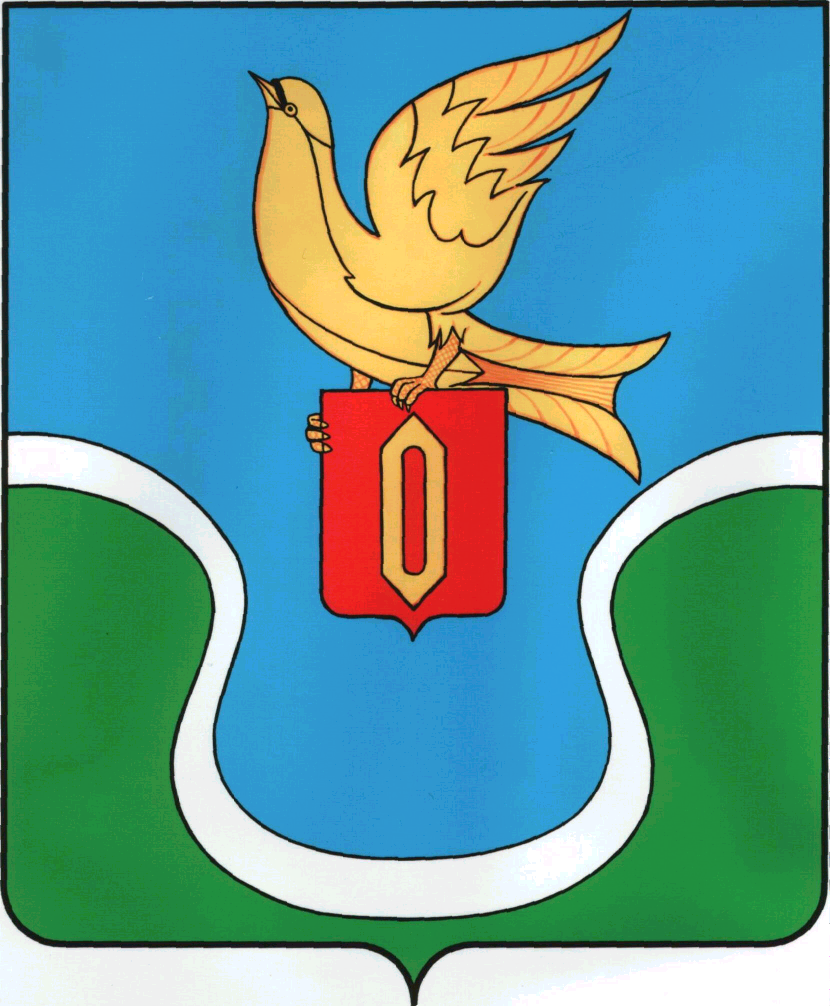 17 октября 2014 года                                                                                                         № 231О создании оргкомитета по проведению публичных слушаний по внесению изменений в ПЗЗМО «Городское поселение «Г. Ермолино»             В соответствии с Решением Городской Думы муниципального образования «Городское поселение «Город Ермолино» № 68 от 16.10.14 г. «О проведении публичных слушаний по внесению изменений в ПЗЗ МО «Городское поселение «Г. Ермолино», а также руководствуясь, ФЗ №131-ФЗ «Об общих принципах организации местного самоуправления в Российской Федерации», Градостроительным Кодексом  Российской Федерации,  Уставом муниципального образования  «Городское поселение  «Город Ермолино», ПОСТАНОВЛЯЮ:1. Создать оргкомитет по проведению публичных слушаний, проводимых 06.11.2014 года по вопросу проведения публичных слушаний по внесению изменений в ПЗЗ МО «Городское поселение «Г. Ермолино»  в следующем составе:Председатель комиссии: Гусаковская Н.А.- Глава администрации МО «ГП «Город Ермолино»;Секретарь оргкомитета – Кауркина О.К.- главный  специалист отдела ЖКХ, строительства и земельных отношений администрации МО «ГП «Город Ермолино».;Члены оргкомитета:Ракович А.А.- депутат Городской Думы МО «ГП «Город Ермолино» (по согласованию)Ежиков А.А.-депутат Городской Думы МО «ГП «Город Ермолино» (по согласованию)Кострюков А.Е.-депутат Городской Думы МО «ГП «Город Ермолино» (по согласованию)Буц С.Н.-депутат Городской Думы МО «ГП «Город Ермолино» (по согласованию)Исаев А.А.– заместитель главы администрации МО «ГП «Город Ермолино»Авдеева Н.Е. – ведущий специалист отдела ЖКХ, строительства и земельных отношений администрации МО «ГП «Город Ермолино»2. Публичные слушания провести 06 ноября 2014 г. в 15:00 часов возле храма в честь святителя Николая, архиепископа Мир Ликийских, по адресу: Калужская область, Боровский район, г. Ермолино, ул. Русиново, стр. 83.3. Предложения по повестке публичных слушаний можно направлять по адресу: 249027, Калужская обл., Боровский район, г. Ермолино, ул. 1 Мая, д.4.4. Жители поселения допускаются на публичные слушания при предъявлении документа, удостоверяющего личность.5. Настоящее постановление подлежит опубликованию в еженедельной газете «Уголок России». Глава администрации  МО«Городское поселение «Г. Ермолино»                                                           Н.А. ГусаковскаяОтп. 3 экз В дело-1; Адм.-1 УР-1 